О внесении измененийв постановление Администрации города Когалыма от 01.07.2016 №1768В соответствии со статьёй 134 Трудового кодекса Российской Федерации, статьёй 53 Федерального закона от 06.10.2003 №131-ФЗ                       «Об общих принципах организации местного самоуправления в Российской Федерации», постановлением Администрации города Когалыма от 17.10.2023 №2043 «Об увеличении фондов оплаты труда работников муниципальных учреждений города Когалыма», Уставом города Когалыма:1. В приложение к постановлению Администрации города Когалыма                 от 01.07.2016 №1768 «Об утверждении Положения об оплате труда и стимулирующих выплатах работников муниципального казенного учреждения «Единая дежурно-диспетчерская служба города Когалыма», подведомственного Администрации города Когалыма» (далее – Положение) внести следующие изменения:1.1. пункт 3.5 раздела 3 «Порядок и условия оплаты труда, директора, заместителей директора и главного бухгалтера Учреждения» дополнить абзацем следующего содержания:«Снижение размера премии не должно приводить к уменьшению размера месячной заработной платы более чем на 20 процентов.»;1.2. абзацы десять-пятнадцать подпункта 5.1.1 пункта 5.1 раздела 5 «Порядок и условия установления выплат стимулирующего характера» Положения исключить;1.3. подпункт 5.1.2.1 пункта 5.1 раздела 5 «Порядок и условия установления выплат стимулирующего характера» дополнить абзацем следующего содержания:«Снижение размера премии не должно приводить к уменьшению размера месячной заработной платы работника более чем на 20 процентов.»;1.4. приложение 1 к Положению изложить в редакции согласно приложению 1 к настоящему постановлению;1.5. приложение 2 к Положению изложить в редакции согласно приложению 2 к настоящему постановлению;1.6. приложение 3 к Положению изложить в редакции согласно приложению 3 к настоящему постановлению;1.7. приложение 7 к Положению изложить в редакции согласно приложению 4 к настоящему постановлению.2. Признать утратившими силу:2.1. Постановление Администрации города Когалыма от 08.02.2021 №200 «О внесении изменений в постановление Администрации города Когалыма от 01.07.2016 №1768»;2.2. Подпункт 1.2.3 пункта 1 постановления Администрации города Когалыма от 30.07.2021 №1554 «О внесении изменений в постановление Администрации города Когалыма от 01.07.2016 №1768»;2.3. Постановление Администрации города Когалыма от 28.06.2022 №1452 «О внесении изменений в постановление Администрации города Когалыма от 01.07.2016 №1768».3. Настоящее постановление распространяет свое действие на правоотношения, возникшие с 01.10.2023.4. Управлению экономики Администрации города Когалыма (Е.Г.Загорская) направить в юридическое управление Администрации города Когалыма текст постановления и приложения к нему, его реквизиты, сведения об источнике официального опубликования в порядке и сроки, предусмотренные распоряжением Администрации города Когалыма от 19.06.2013 №149-р «О мерах по формированию регистра муниципальных нормативных правовых актов Ханты-Мансийского автономного                             округа – Югры» для дальнейшего направления в Управление государственной регистрации нормативных правовых актов Аппарата Губернатора                       Ханты-Мансийского автономного округа – Югры.5. Опубликовать настоящее постановление и приложения к нему в газете «Когалымский вестник» и сетевом издании «Когалымский вестник»: KOGVESTI.RU (приложения 1-4  в печатном издании не приводятся). Разместить настоящее постановление и приложения к нему на официальном сайте Администрации города Когалыма в информационно-телекоммуникационной сети Интернет (www.admkogalym.ru).6. Контроль за выполнением постановления возложить на заместителя главы города Когалыма Т.И.Черных.Размеры должностных окладов 
работников муниципального казенного учреждения «Единая дежурно-диспетчерская служба города Когалыма», подведомственного Администрации города Когалыма по профессиональным квалификационным группам общеотраслевых должностей руководителей, специалистов и служащихРазмеры окладов 
работников муниципального казенного учреждения «Единая дежурно-диспетчерская служба города Когалыма», подведомственного Администрации города Когалыма по профессиональным квалификационным группам общеотраслевых профессий рабочихРазмеры должностных окладовруководителей муниципального казенного учреждения «Единая дежурно-диспетчерская служба города Когалыма»,подведомственного Администрации города Когалыма, не отнесенные к профессиональным квалификационным группам Размеры должностных окладов 
работников муниципального казенного учреждения «Единая дежурно-диспетчерская служба города Когалыма», подведомственного Администрации города Когалыма по профессиональным квалификационным группам должностей работников, осуществляющих деятельность в области гражданской обороны, защиты населения и территорий от чрезвычайных ситуаций природного и техногенного характера, обеспечения пожарной безопасности и безопасности людей на водных объектах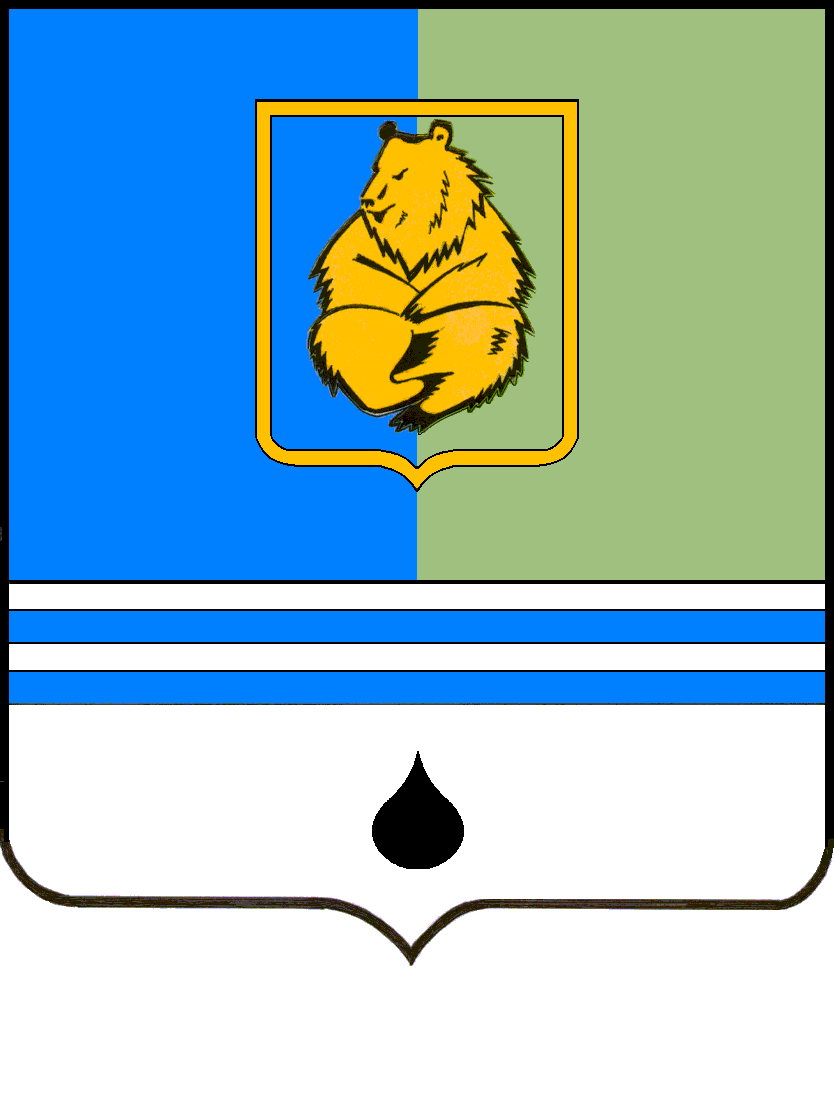 ПОСТАНОВЛЕНИЕАДМИНИСТРАЦИИ ГОРОДА КОГАЛЫМАХанты-Мансийского автономного округа - ЮгрыПОСТАНОВЛЕНИЕАДМИНИСТРАЦИИ ГОРОДА КОГАЛЫМАХанты-Мансийского автономного округа - ЮгрыПОСТАНОВЛЕНИЕАДМИНИСТРАЦИИ ГОРОДА КОГАЛЫМАХанты-Мансийского автономного округа - ЮгрыПОСТАНОВЛЕНИЕАДМИНИСТРАЦИИ ГОРОДА КОГАЛЫМАХанты-Мансийского автономного округа - Югрыот [Дата документа]от [Дата документа]№ [Номер документа]№ [Номер документа]Приложение 1к постановлению Администрациигорода КогалымаПриложение 1к постановлению Администрациигорода Когалымаот [Дата документа] № [Номер документа]Квалификационные уровниДолжности, отнесенные к квалификационным уровнямДолжностной оклад, рублейПрофессиональная квалификационная группа «Общеотраслевые должности служащих третьего уровня»Профессиональная квалификационная группа «Общеотраслевые должности служащих третьего уровня»Профессиональная квалификационная группа «Общеотраслевые должности служащих третьего уровня»Первый квалификационный уровеньДокументовед9218Третий квалификационный уровеньЭкономист I категории12916Приложение 2к постановлению Администрациигорода КогалымаПриложение 2к постановлению Администрациигорода Когалымаот [Дата документа] № [Номер документа]Квалификационные уровниПрофессии рабочих, отнесенные к квалификационным уровнямДолжностной оклад, рублейПрофессиональная квалификационная группа «Общеотраслевые профессии рабочих первого уровня»Профессиональная квалификационная группа «Общеотраслевые профессии рабочих первого уровня»Профессиональная квалификационная группа «Общеотраслевые профессии рабочих первого уровня»Первый квалификационный уровеньуборщик служебных помещений8763Приложение 3к постановлению Администрациигорода КогалымаПриложение 3к постановлению Администрациигорода Когалымаот [Дата документа] № [Номер документа]ДолжностиДолжностной оклад, рублейДиректор26453Заместитель директора по управлению и средствам связи20848Заместитель директора по мониторингу и прогнозированию чрезвычайных ситуаций20848Главный бухгалтер18517Приложение 4к постановлению Администрациигорода КогалымаПриложение 4к постановлению Администрациигорода Когалымаот [Дата документа] № [Номер документа]Квалификационные уровниДолжности, отнесенные к квалификационным уровнямДолжностной оклад, рублейПрофессиональная квалификационная группа третьего уровняПрофессиональная квалификационная группа третьего уровняПрофессиональная квалификационная группа третьего уровняПервый квалификационный уровеньОперативный дежурный10141Третий квалификационный уровеньСтарший оперативный дежурный12916